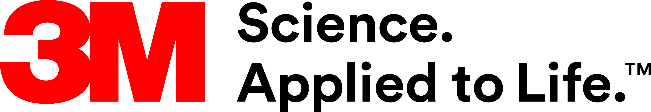 Presse-Information3M bietet 2019 eine Vielzahl an Webinaren und Sachkundelehrgängen anArbeitsschutz-Fachwissen in konzentrierter FormAnforderungen und Regularien im Arbeitsschutz ändern sich fortlaufend. Mit den kostenfreien Webinaren von 3M können sich Sicherheitsbeauftragte in Unternehmen fundiert, zeitsparend und ortsunabhängig informieren. Für 2019 sind Webinare zu insgesamt neun Themen geplant. Zusätzlich finden auch die bewährten, mehrtägigen Sachkundelehrgänge in der 3M Akademie erneut statt.Die Webinare unter dem Motto „Science of Safety – Wissen bringt Sicherheit“ sind für alle geeignet, die sich schnell und effizient beispielsweise über Neuerungen und veränderte Regularien informieren möchten. Besonders im Fokus stehen unter anderem die neue PSA-Verordnung und die damit verbundenen Auswirkungen etwa auf den Gehörschutz. Alle Webinare werden von erfahrenen 3M Arbeitsschutz-Experten durchgeführt und sind kostenfrei. Vergangene Webinare können später jederzeit online aufgerufen werden.Kostenfreie Teilnahme per WebDie Webinare dauern jeweils etwa eine Stunde, zur Teilnahme ist lediglich ein Computer mit Internetverbindung notwendig. Nach dem Vortragsteil stehen die Referenten noch für individuelle Fragen der Teilnehmer zur Verfügung. Hier alle Termine für das Jahr 2019 (jeweils 14 bis 15 Uhr) im Überblick:Wie man ein effektives Atemschutzprogramm implementiert: 24. Januar 2019Dichtsitzprüfung für Atemschutz: 19. Februar 2019Im Fokus: PSA in der Metallverarbeitung: 15. März 2019Die Rolle von PSA und Gasmesstechnik bei Arbeiten in engen Räumen: 20. März 2019Die PSA-Verordnung und ihre Auswirkungen auf Gehörschutzprodukte: 8. Mai 2019Schweißen – Erklärung der Gefahren für die Atemwege: 26. Juni 2019Arbeiten in der Höhe: Absturzsicherung, PSA und Kommunikation: 18. September 2019Wie man ein effektives Kopf-, Augen- und Gesichtsschutzprogramm implementiert: 23. Oktober 2019Entwicklung eines effektiven Gehörschutzprogramms und die Wichtigkeit von Kommunikation im Lärm: 20. November 2019Sachkundelehrgänge vor Ort in NeussZudem bietet 3M auch 2019 Sachkundelehrgänge vor Ort in Neuss zur professionellen Wissensvermittlung an. Die Lehrgänge zu Gehör- und Atemschutz beispielsweise sind mit 3 VDSI-Punkten bewertet. Die Termine im Überblick:3M Sachkundelehrgang Lärmschutz: 26.-27.03.2019, 02.-03.07.2019, 24.-25.09.2019, 03.-04.12.20193M Sachkundelehrgang "Filtrierender Atemschutz": 12.-13.02.2019, 02.-03.04.2019, 10.-11.09.2019, 19.-20.11.20193M Atemschutzgerätewartlehrgang für Gebläse- und Druckluftatemschutzgeräte: 14.02.2019, 04.04.2019, 12.09.2019, 21.11.2019Anmeldungen und weitere Informationen zu den Webinaren unter www.3Marbeitsschutz.de/webinare sowie zu den Sachkundelehrgängen unter www.3M-akademie.deNeuss, den 16. Januar 2019Zeichen mit Leerzeichen: 2.751Über 3MDer Multitechnologiekonzern 3M wurde 1902 in Minnesota, USA, gegründet und zählt heute zu den innovativsten Unternehmen weltweit. 3M ist mit mehr als 90.000 Mitarbeitern in 200 Ländern vertreten und erzielte 2017 einen Umsatz von über 31 Mrd. US-Dollar. Grundlage für seine Innovationskraft ist die vielfältige Nutzung von 46 eigenen Technologieplattformen. Heute umfasst das Portfolio mehr als 55.000 verschiedene Produkte für fast jeden Lebensbereich. 3M hält über 25.000 Patente und macht rund ein Drittel seines Umsatzes mit Produkten, die weniger als fünf Jahre auf dem Markt sind. 3M ist eine Marke der 3M Company.Bildunterschriften: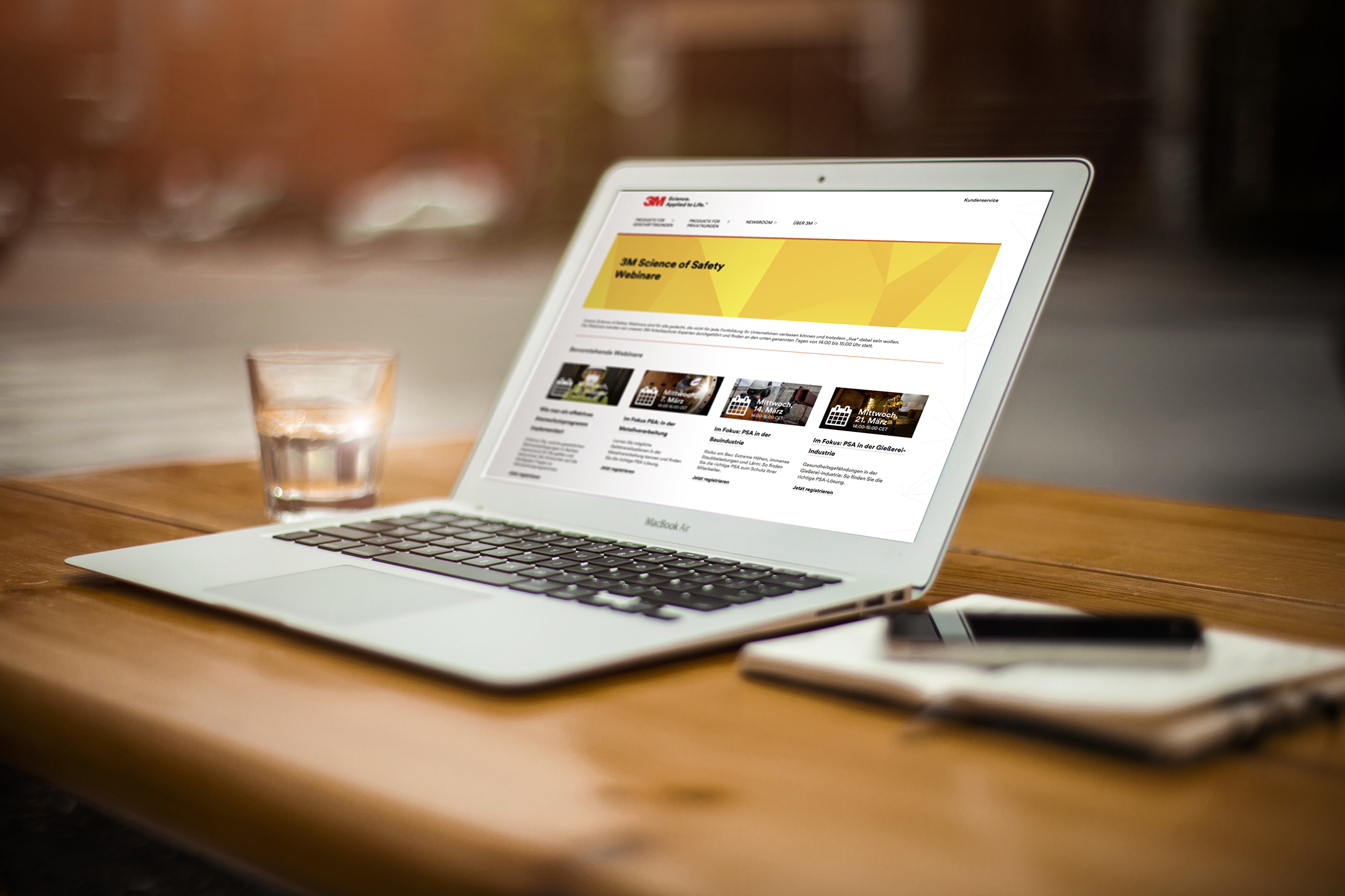 3M Webinare bieten in komprimierter Form die Möglichkeit, sich aktuelles Wissen rund um den Arbeitsschutz oder neue Regularien anzueignen. Foto: 3M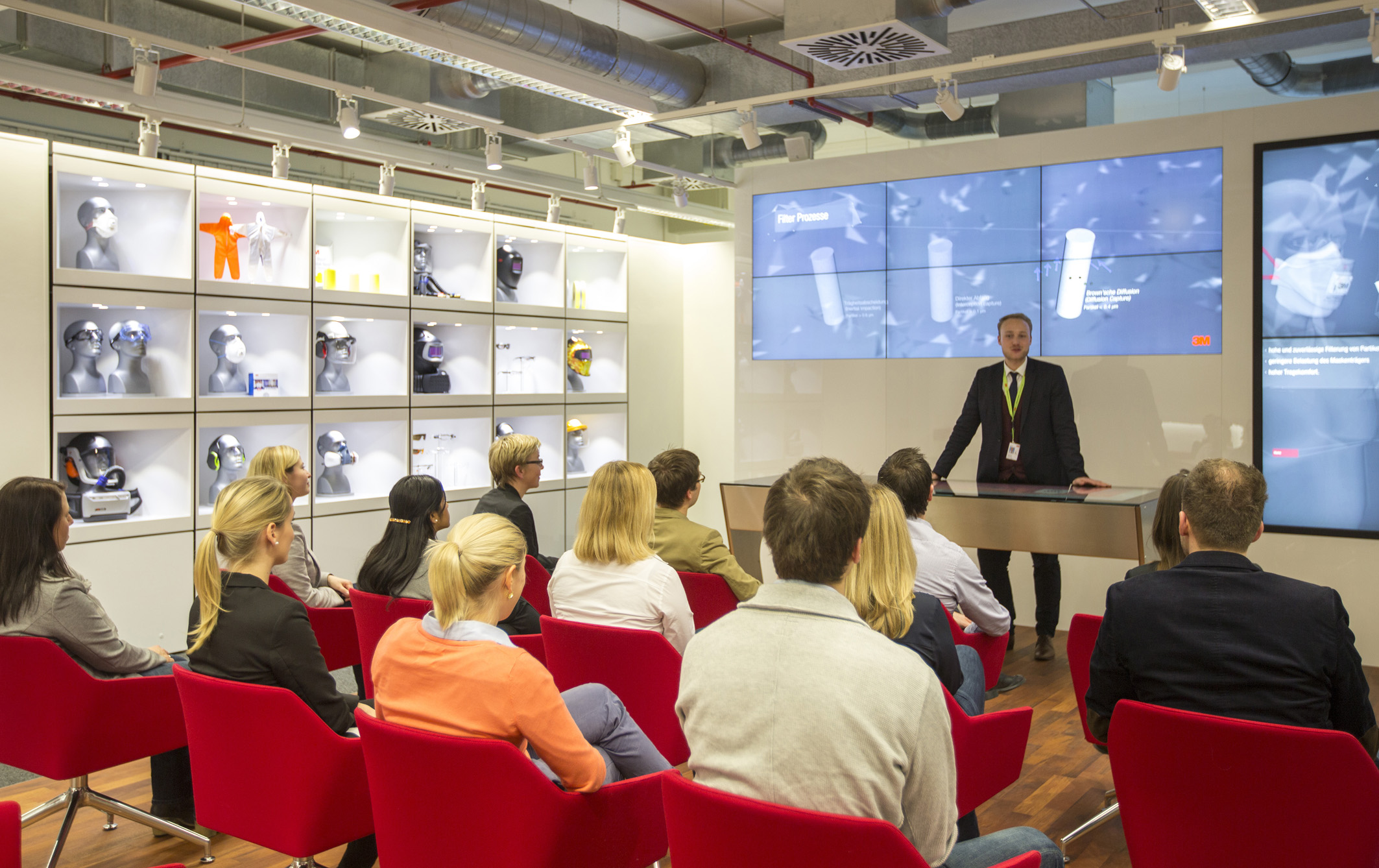 Die 3M Sachkundelehrgänge vor Ort in Neuss vermitteln umfassendes Fachwissen zu verschiedenen Themen. Foto: 3MPresse-Kontakt 3M	Christiane Bauch, Tel.: +49 2131 14-2457	E-Mail: cbauch@3M.com	3M Deutschland GmbH	Carl-Schurz-Str. 1	41453 Neuss	+49 2131 14-0Kunden-Kontakt 3M		Monelle Claus, Tel. : +49 2131 14 4320	E Mail : m.claus@mmm.com	Deutschland	www.3M.de	www.3M.de/presse	https://twitter.com/3MDeutschland	https://www.facebook.com/3MDeutschland	Österreich		www.3M.com/at	https://www.3maustria.at/3M/de_AT/pressroom-alp/	https://twitter.com/3MAustria	https://www.facebook.com/3MAustria	Schweiz		www.3M.com/ch
                                             https://www.3mschweiz.ch/3M/de_CH/pressroom-alp/  
	https://twitter.com/3MSchweiz	https://www.facebook.com/3MSchweiz